                           Request to be a Mr. Novak Project CollaboratorName:                ________________________________________
School/College: ________________________________________
Current Position:_______________________________________
Years Teaching Secondary School:    ____years      Subject(s): ______________________________________________Years Teaching Elementary School:  ____yearsYears Teaching Higher Education:     ____years
Mailing Address:
______________________________________________
______________________________________________Land Phone#:   _______________________________Cell Phone#:     ______________________________                         Mr. Novak Web Site:  http://www.fscj.me /MrNovak/mrnovak.html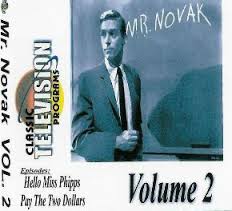 Mr. Novak: A Television Series 
(& A Life in Education)
 byChuck Harter and John Taylor 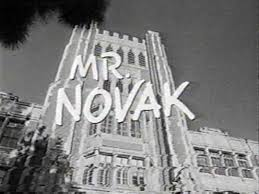 